Type of the Paper (Article, Technical Article, Secondary Publication, etc.)TitleSubTitleFirstname Lastname 1, Firstname Lastname 2 and Firstname Lastname 3,*1Affiliation2Affiliation3AffiliationAbstractsingle paragraph of about 200 words maximum. For research articles, abstracts should give a pertinent overview of the work. We strongly encourage authors to use the following style of structured abstracts, but without headings: (1) Background: Place the question addressed in a broad context and highlight the purpose of the study; (2) Methods: briefly describe the main methods or treatments applied; (3) Results: summarize the article's main findings; (4) Conclusions: indicate the main conclusions or interpretations. The abstract should be an objective representation of the article and it must not contain results that are not presented and substantiated in the main text and should not exaggerate the main conclusions.Keywords: keyword 1; keyword 2; keyword 3 (3 - 5 words).1. IntroductionIntroduction should be comprehensible to the general reader. Give a clear statement of the purpose of the paper and provide relevant context to support the basis for the paper and the significance of the work. Do not exhaustively review the literature.2. Methods The Methods should be described with sufficient details to allow others to replicate and build on the published results. Please note that the publication of your manuscript implicates that you must make all materials, data, computer code, and proto-cols associated with the publication available to readers. Please disclose at the submission stage any restrictions on the availability of materials or information. New methods and protocols should be described in detail while well-established methods can be briefly de-scribed and appropriately cited.Research manuscripts reporting large datasets that are deposited in a publicly avail-able database should specify where the data have been deposited and provide the relevant accession numbers. If the accession numbers have not yet been obtained at the time of submission, please state that they will be provided during review. They must be provided prior to publication.Interventionary studies involving animals or humans, and other studies that require ethical approval, must list the authority that provided approval and the corresponding ethical approval code.The main contents which are to be presented:ParticipantsProcedure/Test protocol/Skill test trial/Measure/InstrumentsData collection and analysis / Statistical analysis3. Results	Results should be presented precisely and should not contain material that is appropriate in the discussion. Units, quantities, and formulas should be expressed according to the International System (SI units). All measurements should be given in metric units.Figures and Tables should be numbered as follows: Fig.1, Fig.2, … etc Table 1, Table 2, ….etc.Fig.1.CaptionTable 1. CaptionTable Footnote4. DiscussionEmphasize the new and important aspects of the study and conclusions derived from the study. Please, follow our instructions faithfully, otherwise you have to resubmit your full paper.  5. ConclusionsOr logical consequent. Your conclusion is your chance to have the last word on the subject. The conclusion allows you to have the final say on the issues you have raised in your paper, to summarize your thoughts, to demonstrate the importance of your ideas, and to propel your reader to a new view of the subject. It is also your opportunity to make a good final impression and to end on a positive note.Author ContributionsFor research articles with several authors, a short paragraph specifying their individual contributions must be provided. The following statements should be used “Conceptualization, X.X. and Y.Y.; methodology, X.X.; software, X.X.; validation, X.X., Y.Y. and Z.Z.; formal analysis, X.X.; investigation, X.X.; resources, X.X.; data curation, X.X.; writing—original draft preparation, X.X.; writing—review and editing, X.X.; visualization, X.X.; supervision, X.X.; project administration, X.X.; funding acquisition, Y.Y. All authors have read and agreed to the published version of the manuscript.” Please turn to the CRediT taxonomy for the term explanation. Authorship must be limited to those who have contributed substantially to the work reported.FundingPlease add: “This research received no external funding” or “This research was funded by NAME OF FUNDER, grant number XXX” and “The APC was funded by XXX”. Check carefully that the details given are accurate and use the standard spelling of funding agency names at https://search.crossref.org/funding. Any errors may affect your future funding.Institutional Review Board StatementIn this section, please add the Institutional Review Board Statement and approval number for studies involving humans or animals. Please note that the Editorial Office might ask you for further information. Please add “The study was conducted according to the guidelines of the Declaration of Helsinki, and approved by the Institutional Review Board (or Ethics Committee) of NAME OF INSTITUTE (protocol code XXX and date of approval).” OR “Ethical review and approval were waived for this study, due to REASON (please provide a detailed justification).” OR “Not applicable.” for studies not involving humans or animals. You might also choose to exclude this statement if the study did not involve humans or animals.Informed Consent StatementAny research article describing a study involving humans should contain this statement. Please add “Informed consent was obtained from all subjects involved in the study.” OR “Patient consent was waived due to REASON (please provide a detailed justification).” OR “Not applicable.” for studies not involving humans. You might also choose to exclude this statement if the study did not involve humans.Written informed consent for publication must be obtained from participating patients who can be identified (including by the patients themselves). Please state “Written informed consent has been obtained from the patient(s) to publish this paper” if applicable.Data Availability StatementIn this section, please provide details regarding where data supporting reported results can be found, including links to publicly archived datasets analyzed or generated during the study. You might choose to exclude this statement if the study did not report any data.AcknowledgmentsIn this section, you can acknowledge any support given which is not covered by the author contribution or funding sections. This may include administrative and technical support, or donations in kind (e.g., materials used for experiments).Conflicts of InterestDeclare conflicts of interest or state “The authors declare no conflict of interest.” Authors must identify and declare any personal circumstances or interest that may be perceived as inappropriately influencing the representation or interpretation of reported research results. Any role of the funders in the design of the study; in the collection, analyses or interpretation of data; in the writing of the manuscript, or in the decision to publish the results must be declared in this section. If there is no role, please state “The funders had no role in the design of the study; in the collection, analyses, or interpretation of data; in the writing of the manuscript, or in the decision to publish the results”.AppendixThe appendix is an optional section that can contain details and data supplemental to the main text—for example, explanations of experimental details that would disrupt the flow of the main text but nonetheless remain crucial to understanding and reproducing the research shown; figures of replicates for experiments of which representative data is shown in the main text can be added here if brief, or as Supplementary data. Mathematical proofs of results not central to the paper can be added as an appendix.References: (APA Style)Author’s surname, initials. (year). Article title, Digital Life(Journal Title), 1(1), page numbers.https://doi.org/xxxx (doi number)Column 1Column 2Column 3Column 4Cell 1Cell 2Cell 3Cell 4Cell 5Cell 6Cell 7Cell 8(1)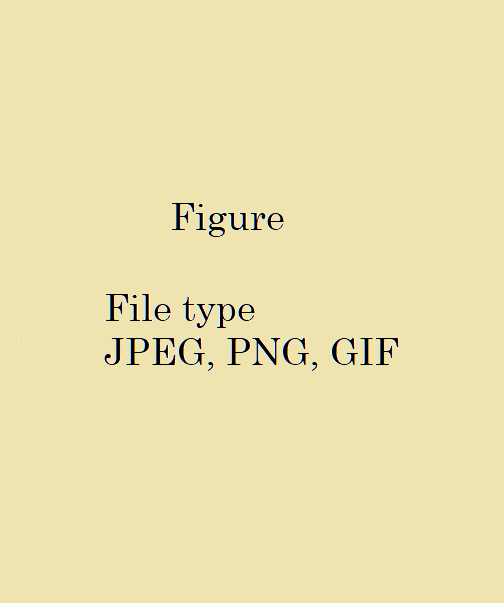 